WINTERPADOchranný krém na meziprstní prostory a tlapky zvířatSložení: vazelína, oxid zinečnatý, Tea tree esenciální olej, tymiánový esenciální olej Charakteristika: Krém je vynikající přípravek na ochranu meziprstních prostorů a tlapek zvířat před sněhem, ledem, mrazem, blátem a nerovnoměrnými povrchy. Návod na použití: Dle potřeby naneste krém na citlivou oblast tlapek zvířete. Svými zklidňujícími a ochrannými vlastnostmi zabraňuje zarudnutí tlapek vlivem extrémních podmínek počasí. WinterPadvytváří na tlapkách zvířat voděodolnou a ochrannou vrstvu. Krém je možné používat denně.Upozornění: Pouze pro zevní použití.WinterPad obsahuje: oxid zinečnatýToxický pro vodní organismy, s dlouhodobými účinky.PŘI ZASAŽENÍ OČÍ: Několik minut opatrně vyplachujte vodou. Necítíte-li se dobře, vyhledejte lékařskou pomoc. Uchovávejte mimo dohled a dosah dětí.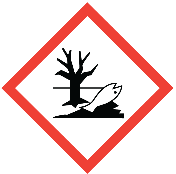 Doba použitelnosti: 36 měsícůVelikost balení: 50 mlZpůsob uchovávání: 4–40 °CČ. schválení: 055-09/CNEXTMUNE ITALY S.r.l. via G.B. Benzoni, 5026020 Palazzo Pignano - ItalyTel +39 0373 982024 Fax +39 0373 982025e-mail: info@icfsrl.it